ПРАВИТЕЛЬСТВО СТАВРОПОЛЬСКОГО КРАЯРАСПОРЯЖЕНИЕот 3 сентября 2021 г. N 349-рпОБ УТВЕРЖДЕНИИ КОМПЛЕКСНОГО ПЛАНА МЕРОПРИЯТИЙ ПО ОБЕСПЕЧЕНИЮПОЭТАПНОГО ДОСТУПА НЕГОСУДАРСТВЕННЫХ ОРГАНИЗАЦИЙ,ОСУЩЕСТВЛЯЮЩИХ ДЕЯТЕЛЬНОСТЬ В СОЦИАЛЬНОЙ СФЕРЕ, К БЮДЖЕТНЫМСРЕДСТВАМ, ВЫДЕЛЯЕМЫМ НА ПРЕДОСТАВЛЕНИЕ СОЦИАЛЬНЫХ УСЛУГНАСЕЛЕНИЮ СТАВРОПОЛЬСКОГО КРАЯ, НА 2021 - 2024 ГОДЫ1. В целях расширения участия организаций негосударственного сектора экономики в оказании услуг в социальной сфере и во исполнение пункта 63 Комплекса мер по обеспечению поэтапного доступа негосударственных организаций, осуществляющих деятельность в социальной сфере, к бюджетным средствам, выделяемым на предоставление социальных услуг населению, на 2021 - 2024 годы, утвержденного Заместителем Председателя Правительства Российской Федерации Голиковой Т.А. 11 декабря 2020 г. N 11826п-П44, утвердить прилагаемый Комплексный план мероприятий по обеспечению поэтапного доступа негосударственных организаций, осуществляющих деятельность в социальной сфере, к бюджетным средствам, выделяемым на предоставление социальных услуг населению Ставропольского края, на 2021 - 2024 годы.2. Контроль за выполнением настоящего распоряжения возложить на заместителя председателя Правительства Ставропольского края Дубровина С.В.3. Настоящее распоряжение вступает в силу со дня его подписания.ГубернаторСтавропольского краяВ.В.ВЛАДИМИРОВУтвержденраспоряжениемПравительства Ставропольского краяот 03 сентября 2021 г. N 349-рпКОМПЛЕКСНЫЙ ПЛАНМЕРОПРИЯТИЙ ПО ОБЕСПЕЧЕНИЮ ПОЭТАПНОГО ДОСТУПАНЕГОСУДАРСТВЕННЫХ ОРГАНИЗАЦИЙ, ОСУЩЕСТВЛЯЮЩИХ ДЕЯТЕЛЬНОСТЬВ СОЦИАЛЬНОЙ СФЕРЕ, К БЮДЖЕТНЫМ СРЕДСТВАМ, ВЫДЕЛЯЕМЫМНА ПРЕДОСТАВЛЕНИЕ СОЦИАЛЬНЫХ УСЛУГ НАСЕЛЕНИЮСТАВРОПОЛЬСКОГО КРАЯ, НА 2021 - 2024 ГОДЫ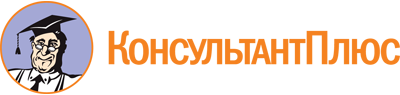 Распоряжение Правительства Ставропольского края от 03.09.2021 N 349-рп
(ред. от 21.04.2023)
"Об утверждении Комплексного плана мероприятий по обеспечению поэтапного доступа негосударственных организаций, осуществляющих деятельность в социальной сфере, к бюджетным средствам, выделяемым на предоставление социальных услуг населению Ставропольского края, на 2021 - 2024 годы"Документ предоставлен КонсультантПлюс

www.consultant.ru

Дата сохранения: 04.06.2023
 Список изменяющих документов(в ред. распоряжения Правительства Ставропольского краяот 21.04.2023 N 206-рп)Список изменяющих документов(в ред. распоряжения Правительства Ставропольского краяот 21.04.2023 N 206-рп)N п/пНаименование мероприятияОжидаемый результатСрок исполненияОтветственный исполнитель12345I. Совершенствование нормативного правового регулирования и правоприменительной практики в целях обеспечения доступа негосударственных организаций к предоставлению социальных услуг за счет бюджетных средствI. Совершенствование нормативного правового регулирования и правоприменительной практики в целях обеспечения доступа негосударственных организаций к предоставлению социальных услуг за счет бюджетных средствI. Совершенствование нормативного правового регулирования и правоприменительной практики в целях обеспечения доступа негосударственных организаций к предоставлению социальных услуг за счет бюджетных средствI. Совершенствование нормативного правового регулирования и правоприменительной практики в целях обеспечения доступа негосударственных организаций к предоставлению социальных услуг за счет бюджетных средствI. Совершенствование нормативного правового регулирования и правоприменительной практики в целях обеспечения доступа негосударственных организаций к предоставлению социальных услуг за счет бюджетных средств1.Проведение мониторинга нормативных правовых актов Ставропольского края, касающихся негосударственных организаций, осуществляющих деятельность в социальной сфере (далее - негосударственные организации), на предмет сокращения административных барьеров, препятствующих участию негосударственных организаций в предоставлении социальных услуг, с целью совершенствования законодательства Ставропольского краяорганизация своевременного внесения изменений в нормативные правовые акты Ставропольского края, направленных на сокращение административных барьеров, препятствующих участию негосударственных организаций в предоставлении социальных услугIV квартал 2021 годаминистерство труда и социальной защиты населения Ставропольского края (далее - минсоцзащиты края);министерство здравоохранения Ставропольского края (далее - минздрав края);министерство культуры Ставропольского края (далее - минкультуры края);министерство молодежной политики Ставропольского края (далее - минмолодежи края);министерство образования Ставропольского края (далее - минобразования края);министерство физической культуры и спорта Ставропольского края (далее - минспорта края);органы местного самоуправления муниципальных и городских округов Ставропольского края (далее - органы местного самоуправления края) (по согласованию)(в ред. распоряжения Правительства Ставропольского края от 21.04.2023 N 206-рп)(в ред. распоряжения Правительства Ставропольского края от 21.04.2023 N 206-рп)(в ред. распоряжения Правительства Ставропольского края от 21.04.2023 N 206-рп)(в ред. распоряжения Правительства Ставропольского края от 21.04.2023 N 206-рп)(в ред. распоряжения Правительства Ставропольского края от 21.04.2023 N 206-рп)2.Апробация механизмов организации оказания государственных услуг в социальной сфере на территории Ставропольского края в соответствии с Федеральным законом "О государственном (муниципальном) социальном заказе на оказание государственных (муниципальных) услуг в социальной сфере" (далее - Федеральный закон)организация оказания государственных услуг в социальной сфере на территории Ставропольского края посредством формирования государственного социального заказа по направлениям деятельности, указанным в части 2 статьи 28 Федерального законадо 31 декабря 2024 годаминсоцзащиты края;минздрав края;минспорта края;министерство туризма и оздоровительных курортов Ставропольского края3.Проведение мониторинга нормативных правовых актов Ставропольского края, регулирующих правоотношения по созданию системы долговременного ухода за гражданами пожилого возраста и инвалидами, проживающими на территории Ставропольского края (далее - система долговременного ухода), на предмет возможности получения негосударственными организациями субсидий из бюджета Ставропольского края на возмещение их затрат на предоставление социальных услугорганизация своевременного внесения изменений в нормативные правовые акты Ставропольского края, регулирующие правоотношения по созданию системы долговременного ухода, на предмет возможности получения негосударственными организациями субсидий из бюджета Ставропольского края на возмещение их затрат на предоставление социальных услугIV квартал 2022 годаминсоцзащиты краяII. Разработка мер по развитию инфраструктуры поддержки негосударственных организаций к предоставлению социальных услуг за счет бюджетных средствII. Разработка мер по развитию инфраструктуры поддержки негосударственных организаций к предоставлению социальных услуг за счет бюджетных средствII. Разработка мер по развитию инфраструктуры поддержки негосударственных организаций к предоставлению социальных услуг за счет бюджетных средствII. Разработка мер по развитию инфраструктуры поддержки негосударственных организаций к предоставлению социальных услуг за счет бюджетных средствII. Разработка мер по развитию инфраструктуры поддержки негосударственных организаций к предоставлению социальных услуг за счет бюджетных средств4.Предоставление негосударственным организациям недвижимого имущества, находящегося в государственной собственности Ставропольского края, муниципальной собственности муниципальных образований Ставропольского края (далее - недвижимое имущество), в аренду на льготных условиях или в безвозмездное пользованиеорганизация своевременного внесения изменений в нормативные правовые акты Ставропольского края с целью стимулирования развития системы поддержки негосударственных организаций к предоставлению социальных услуг за счет бюджетных средствпостоянноминистерство имущественных отношений Ставропольского края (далее - минимущество края);органы местного самоуправления края (по согласованию)5.Формирование перечня недвижимого имущества, свободного от прав третьих лиц (за исключением имущественных прав некоммерческих организаций), которое может быть использовано для реализации социальных проектов (далее - перечень недвижимого имущества), и размещение его в открытом доступеформирование информации о перечне недвижимого имущества и размещение ее на официальном сайте минимущества края и официальных сайтах органов местного самоуправления края в информационно-телекоммуникационной сети "Интернет" (далее - сеть "Интернет")постоянноминимущество края;органы местного самоуправления края (по согласованию)6.Разработка для органов местного самоуправления края методических рекомендаций по оказанию имущественной поддержки негосударственных организаций, в том числе предоставлению во временное пользование помещений, мест для хранения технических средств, оборудования, транспорта на льготных условиях или в безвозмездное пользованиесодействие негосударственным организациям в получении ими во временное пользование помещений, мест для хранения технических средств, оборудования, транспорта на льготных условиях или в безвозмездное пользованиедо 01 января 2022 годаминимущество края;органы местного самоуправления края (по согласованию)7.Организация и проведение конференций с целью распространения лучших практик деятельности негосударственных организацийпроведение конференций с целью распространения лучших практик деятельности негосударственных организаций и их принятиеежегодноминсоцзащиты края;минздрав края;минкультуры края;минмолодежи края;минобразования края;минспорта края;управление по взаимодействию с институтами гражданского общества аппарата Правительства Ставропольского края (далее - управление по взаимодействию с институтами гражданского общества);(в ред. распоряжения Правительства Ставропольского края от 21.04.2023 N 206-рп)(в ред. распоряжения Правительства Ставропольского края от 21.04.2023 N 206-рп)(в ред. распоряжения Правительства Ставропольского края от 21.04.2023 N 206-рп)(в ред. распоряжения Правительства Ставропольского края от 21.04.2023 N 206-рп)(в ред. распоряжения Правительства Ставропольского края от 21.04.2023 N 206-рп)8.Проведение семинаров и тренингов для работников негосударственных организаций и граждан, осуществляющих добровольческую (волонтерскую) деятельность, по предоставлению социальных услуг (далее - добровольцы)использование интерактивных форм и методов обучения, направленных на развитие благотворительности и добровольчества (волонтерства)2021 - 2024 годыминсоцзащиты края;минздрав края;минкультуры края;минмолодежи края;минобразования края;минспорта края;управление по взаимодействию с институтами гражданского общества;(в ред. распоряжения Правительства Ставропольского края от 21.04.2023 N 206-рп)(в ред. распоряжения Правительства Ставропольского края от 21.04.2023 N 206-рп)(в ред. распоряжения Правительства Ставропольского края от 21.04.2023 N 206-рп)(в ред. распоряжения Правительства Ставропольского края от 21.04.2023 N 206-рп)(в ред. распоряжения Правительства Ставропольского края от 21.04.2023 N 206-рп)III. Отраслевые мерыIII. Отраслевые мерыIII. Отраслевые мерыIII. Отраслевые мерыIII. Отраслевые мерыСоциальное обслуживаниеСоциальное обслуживаниеСоциальное обслуживаниеСоциальное обслуживаниеСоциальное обслуживание9.Обобщение лучших практик организаций социального обслуживания населения Ставропольского края (далее - организации социального обслуживания) и негосударственных организаций по созданию системы долговременного ухода за гражданами пожилого возраста и инвалидами, проживающими на территории Ставропольского краяразработка информационных материалов о лучших практиках по созданию системы долговременного ухода за гражданами пожилого возраста и инвалидами, проживающими на территории Ставропольского края, и размещение их на официальном сайте минсоцзащиты края в сети "Интернет"до 01 января 2022 года, далее ежегодноминсоцзащиты края10.Обобщение лучших практик организаций социального обслуживания и негосударственных организаций по оказанию социальных услуг семьям с инвалидами и детьми-инвалидами, нуждающимися в постоянном постороннем уходе, а также семьям с детьми, испытывающими трудности в социальной адаптацииразработка информационных материалов о лучших практиках по оказанию социальных услуг семьям с инвалидами и детьми-инвалидами, нуждающимися в постоянном постороннем уходе, а также семьям с детьми, испытывающими трудности в социальной адаптации, и размещение их на официальном сайте минсоцзащиты края в сети "Интернет"до 01 января 2022 года, далее ежегодноминсоцзащиты края11.Обобщение лучших практик организаций социального обслуживания и негосударственных организаций по оказанию услуг ранней помощи детям целевой группы и их семьямразработка информационных материалов о лучших практиках по оказанию услуг ранней помощи детям целевой группы и их семьям и размещение их на официальном сайте минсоцзащиты края в сети "Интернет"до 01 января 2022 года, далее ежегодноминсоцзащиты края12.Обобщение лучших практик организаций социального обслуживания и негосударственных организаций по внедрению стационарозамещающих технологийразработка информационных материалов о лучших практиках по внедрению стационарозамещающих технологий и размещение их на официальном сайте минсоцзащиты края в сети "Интернет"до 01 января 2022 года, далее ежегодноминсоцзащиты краяОбразованиеОбразованиеОбразованиеОбразованиеОбразование13.Обобщение лучших практик государственных, муниципальных и частных общеобразовательных организаций Ставропольского края (далее - общеобразовательные организации) по организации отдыха и оздоровления детей, обучающихся в нихразработка информационных материалов о лучших практиках по организации общеобразовательными организациями отдыха и оздоровления детей, обучающихся в них, и размещение их на официальном сайте минобразования края в сети "Интернет"до 01 января 2022 года, далее ежегодноминобразования края14.Обобщение лучших практик общеобразовательных организаций по профилактике безнадзорности и правонарушений несовершеннолетних, обучающихся в нихразработка информационных материалов о лучших практиках по профилактике безнадзорности и правонарушений несовершеннолетних и размещение их на официальном сайте минобразования края в сети "Интернет"до 01 января 2022 года, далее ежегодноминобразования края15.Обобщение лучших практик государственных, муниципальных и частных дошкольных образовательных организаций Ставропольского края по образованию и психолого-педагогическому сопровождению детей раннего возраста с ограниченными возможностями здоровья, обучающихся в нихразработка информационных материалов о лучших практиках по образованию и психолого-педагогическому сопровождению детей раннего возраста с ограниченными возможностями здоровья и размещение их на официальном сайте минобразования края в сети "Интернет"до 01 января 2022 года, далее ежегодноминобразования краяОхрана здоровья гражданОхрана здоровья гражданОхрана здоровья гражданОхрана здоровья гражданОхрана здоровья граждан16.Обобщение лучших практик медицинских организаций государственной системы здравоохранения Ставропольского края (далее - медицинские организации) по предоставлению услуг по информированию граждан о факторах риска развития заболеваний и мотивированию к ведению здорового образа жизниразработка информационных материалов о лучших практиках по информированию граждан о факторах риска развития заболеваний и мотивированию к ведению здорового образа жизни и размещение их на официальном сайте минздрава края в сети "Интернет"до 01 января 2024 годаминздрав края17.Обобщение лучших практик медицинских организаций по предоставлению услуг по реабилитации лиц с социально значимыми заболеваниямиразработка информационных материалов о лучших практиках по предоставлению услуг по реабилитации лиц с социально значимыми заболеваниями и размещение их на официальном сайте минздрава края в сети "Интернет"до 01 января 2024 годаминздрав края18.Обобщение лучших практик медицинских организаций по предоставлению услуг по профилактике незаконного потребления наркотических средств и психотропных веществ, медицинской реабилитации лиц, незаконно потребляющих такие средства или веществаразработка информационных материалов о лучших практиках по профилактике незаконного потребления наркотических средств и психотропных веществ, медицинской реабилитации лиц, незаконно потребляющих такие средства или вещества, и размещение их на официальном сайте минздрава края в сети "Интернет"до 01 января 2024 годаминздрав края19.Обобщение лучших практик медицинских организаций по предоставлению услуг по пропаганде донорства крови и ее компонентовразработка информационных материалов о лучших практиках по пропаганде донорства крови и ее компонентов и размещение их на официальном сайте минздрава края в сети "Интернет"до 01 января 2022 годаминздрав края20.Обобщение лучших практик медицинских организаций по предоставлению услуг по профилактике искусственного прерывания беременности, отказов при рождении детей с нарушениями развитияразработка информационных материалов о лучших практиках по профилактике искусственного прерывания беременности, отказов при рождении детей с нарушениями развития и размещение их на официальном сайте минздрава края в сети "Интернет"до 01 января 2024 годаминздрав края21.Обобщение лучших практик медицинских организаций по предоставлению услуг ранней помощиразработка информационных материалов о лучших практиках по предоставлению услуг ранней помощи и размещение их на официальном сайте минздрава края в сети "Интернет"до 01 января 2024 годаминздрав краяФизическая культура и спортФизическая культура и спортФизическая культура и спортФизическая культура и спортФизическая культура и спорт22.Обобщение лучших практик физкультурно-спортивных организаций Ставропольского края (далее - физкультурно-спортивные организации) по предоставлению услуг в сфере физической культуры и массового спортаразработка информационных материалов о лучших практиках по предоставлению услуг в сфере физической культуры и массового спорта и размещение их на официальном сайте минспорта края в сети "Интернет"до 01 января 2022 года, далее ежегодноминспорта края;органы местного самоуправления края (по согласованию)23.Обобщение лучших практик физкультурно-спортивных организаций по применению спорта как средства социализации, адаптации и реабилитации различных групп населенияразработка информационных материалов о лучших практиках по применению спорта как средства социализации, адаптации и реабилитации различных групп населения и размещение их на официальном сайте минспорта края в сети "Интернет"до 01 января 2022 года, далее ежегодноминспорта края;минобразования;минсоцзащиты краяКультураКультураКультураКультураКультура24.Обобщение лучших практик государственных и муниципальных организаций культуры Ставропольского края (далее - организации культуры) по предоставлению услуг в сфере культурыразработка информационных материалов о лучших практиках по предоставлению услуг в сфере культуры и размещение их на официальном сайте минкультуры края в сети "Интернет"до 01 января 2022 года, далее ежегодноминкультуры края;органы местного самоуправления края (по согласованию)25.Обобщение лучших практик организаций культуры по применению культуры как средства социализации, адаптации и реабилитации различных групп населенияразработка информационных материалов о лучших практиках по применению культуры как средства социализации, адаптации и реабилитации различных групп населения и размещение их на официальном сайте минкультуры края в сети "Интернет"до 01 января 2022 года, далее ежегодноминкультуры края;минобразования края;минсоцзащиты краяМолодежная политикаМолодежная политикаМолодежная политикаМолодежная политикаМолодежная политика26.Проведение краевой волонтерской акции "Соберем ребенка в школу!"организация адресной помощи многодетным малообеспеченным семьям при подготовке детей к школеежегодноминмолодежи края;органы местного самоуправления края (по согласованию)(в ред. распоряжения Правительства Ставропольского края от 21.04.2023 N 206-рп)(в ред. распоряжения Правительства Ставропольского края от 21.04.2023 N 206-рп)(в ред. распоряжения Правительства Ставропольского края от 21.04.2023 N 206-рп)(в ред. распоряжения Правительства Ставропольского края от 21.04.2023 N 206-рп)(в ред. распоряжения Правительства Ставропольского края от 21.04.2023 N 206-рп)27.Проведение краевой волонтерской акции "Добровольцы - детям!"содействие участию добровольцев и молодежных некоммерческих организаций в реализации мероприятий по улучшению качества жизни детей и семей с детьми, проводимых в рамках Десятилетия детства в Ставропольском краеежегодноминмолодежи края;органы местного самоуправления края (по согласованию)(в ред. распоряжения Правительства Ставропольского края от 21.04.2023 N 206-рп)(в ред. распоряжения Правительства Ставропольского края от 21.04.2023 N 206-рп)(в ред. распоряжения Правительства Ставропольского края от 21.04.2023 N 206-рп)(в ред. распоряжения Правительства Ставропольского края от 21.04.2023 N 206-рп)(в ред. распоряжения Правительства Ставропольского края от 21.04.2023 N 206-рп)28.Проведение краевой волонтерской акции "Успей сказать "Спасибо!"организация адресной помощи ветеранам Великой Отечественной войны 1941 - 1945 годов, труженикам тыла, ветеранам боевых действийежегодноминмолодежи края;органы местного самоуправления края (по согласованию)(в ред. распоряжения Правительства Ставропольского края от 21.04.2023 N 206-рп)(в ред. распоряжения Правительства Ставропольского края от 21.04.2023 N 206-рп)(в ред. распоряжения Правительства Ставропольского края от 21.04.2023 N 206-рп)(в ред. распоряжения Правительства Ставропольского края от 21.04.2023 N 206-рп)(в ред. распоряжения Правительства Ставропольского края от 21.04.2023 N 206-рп)IV. Расширение возможностей предоставления негосударственными организациями социальных услугIV. Расширение возможностей предоставления негосударственными организациями социальных услугIV. Расширение возможностей предоставления негосударственными организациями социальных услугIV. Расширение возможностей предоставления негосударственными организациями социальных услугIV. Расширение возможностей предоставления негосударственными организациями социальных услуг29.Проведение анализа деятельности в социальной сфере негосударственных организаций и тенденций их развитияпроведение анализа деятельности в социальной сфере негосударственных организаций, подготовка методических рекомендаций по реализации социальных проектов для органов местного самоуправления края, разработка модельных проектов развития негосударственных организацийежегодно до 01 декабряминсоцзащиты края;минздрав края;минкультуры края;минобразования края;минспорта края30.Принятие мер по своевременному предоставлению субсидий из бюджета Ставропольского края негосударственным организациям с целью возмещения их затрат на предоставление социальных услугпредоставление за счет бюджета Ставропольского края субсидий негосударственным организациям с целью возмещения их затрат на предоставление социальных услугежегодноминсоцзащиты краяV. Координация деятельности органов исполнительной власти Ставропольского края и органов местного самоуправления края по обеспечению доступа негосударственных организаций к предоставлению социальных услуг за счет бюджетных средствV. Координация деятельности органов исполнительной власти Ставропольского края и органов местного самоуправления края по обеспечению доступа негосударственных организаций к предоставлению социальных услуг за счет бюджетных средствV. Координация деятельности органов исполнительной власти Ставропольского края и органов местного самоуправления края по обеспечению доступа негосударственных организаций к предоставлению социальных услуг за счет бюджетных средствV. Координация деятельности органов исполнительной власти Ставропольского края и органов местного самоуправления края по обеспечению доступа негосударственных организаций к предоставлению социальных услуг за счет бюджетных средствV. Координация деятельности органов исполнительной власти Ставропольского края и органов местного самоуправления края по обеспечению доступа негосударственных организаций к предоставлению социальных услуг за счет бюджетных средств31.Формирование реестра негосударственных организаций и его ведениеорганизация своевременного внесения изменений в реестр негосударственных организаций с целью актуализации информации о негосударственных организацияхпостоянноминсоцзащиты края;минздрав края;минкультуры края;минмолодежи края;минобразования края;минспорта края;(в ред. распоряжения Правительства Ставропольского края от 21.04.2023 N 206-рп)(в ред. распоряжения Правительства Ставропольского края от 21.04.2023 N 206-рп)(в ред. распоряжения Правительства Ставропольского края от 21.04.2023 N 206-рп)(в ред. распоряжения Правительства Ставропольского края от 21.04.2023 N 206-рп)(в ред. распоряжения Правительства Ставропольского края от 21.04.2023 N 206-рп)32.Формирование рейтинга органов местного самоуправления края, реализующих механизмы поддержки деятельности негосударственных организаций (далее - рейтинг органов местного самоуправления края)формирование рейтинга органов местного самоуправления края и размещение его на официальном сайте минсоцзащиты края в сети "Интернет"ежегодно до 01 июняминсоцзащиты края;органы местного самоуправления края (по согласованию)33.Проведение мониторинга хода реализации мероприятий настоящего Комплексного планаподготовка доклада о реализации мероприятий настоящего Комплексного плана и представление его в координационный совет по обеспечению поэтапного доступа социально ориентированных некоммерческих организаций, осуществляющих на территории Ставропольского края деятельность в социальной сфере, к бюджетным средствам, выделяемым на предоставление социальных услуг населению Ставропольского края, образованный постановлением Правительства Ставропольского края от 13 декабря 2016 г. N 515-пежегодно до 30 январяминсоцзащиты края;минздрав края;минкультуры края;минмолодежи края;минобразования края;минспорта края;управление по взаимодействию с институтами гражданского общества;органы местного самоуправления края (по согласованию)(в ред. распоряжения Правительства Ставропольского края от 21.04.2023 N 206-рп)(в ред. распоряжения Правительства Ставропольского края от 21.04.2023 N 206-рп)(в ред. распоряжения Правительства Ставропольского края от 21.04.2023 N 206-рп)(в ред. распоряжения Правительства Ставропольского края от 21.04.2023 N 206-рп)(в ред. распоряжения Правительства Ставропольского края от 21.04.2023 N 206-рп)34.Формирование отчетов о реализации в Ставропольском крае мероприятий по обеспечению доступа негосударственных организаций к предоставлению социальных услуг за счет бюджетных средств и механизмах поддержки деятельности негосударственных организацийподготовка доклада о реализации в Ставропольском крае мероприятий по обеспечению доступа негосударственных организаций к предоставлению социальных услуг за счет бюджетных средств и механизмах поддержки деятельности негосударственных организаций и представление его в Министерство экономического развития Российской Федерацииежегодно до 01 мартаминсоцзащиты края;минздрав края;минкультуры края;минмолодежи края;минобразования края;минспорта края;управление по взаимодействию с институтами гражданского общества;органы местного самоуправления края (по согласованию)(в ред. распоряжения Правительства Ставропольского края от 21.04.2023 N 206-рп)(в ред. распоряжения Правительства Ставропольского края от 21.04.2023 N 206-рп)(в ред. распоряжения Правительства Ставропольского края от 21.04.2023 N 206-рп)(в ред. распоряжения Правительства Ставропольского края от 21.04.2023 N 206-рп)(в ред. распоряжения Правительства Ставропольского края от 21.04.2023 N 206-рп)